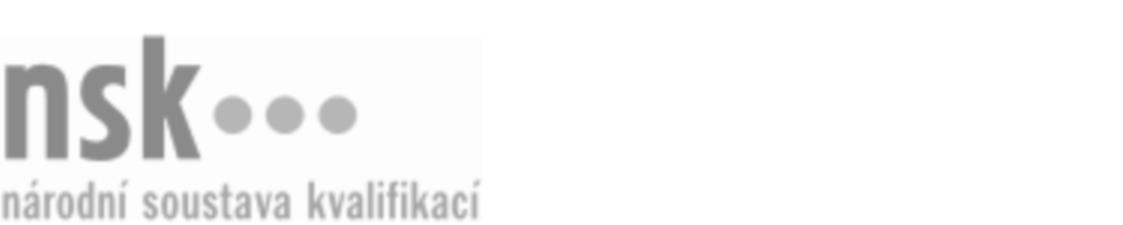 Autorizované osobyAutorizované osobyAutorizované osobyAutorizované osobyAutorizované osobyAutorizované osobyAutorizované osobyAutorizované osobyNákupčí pro internet, multimédia a nová média (kód: 66-032-M) Nákupčí pro internet, multimédia a nová média (kód: 66-032-M) Nákupčí pro internet, multimédia a nová média (kód: 66-032-M) Nákupčí pro internet, multimédia a nová média (kód: 66-032-M) Nákupčí pro internet, multimédia a nová média (kód: 66-032-M) Nákupčí pro internet, multimédia a nová média (kód: 66-032-M) Nákupčí pro internet, multimédia a nová média (kód: 66-032-M) Nákupčí pro internet, multimédia a nová média (kód: 66-032-M) Autorizující orgán:Autorizující orgán:Ministerstvo průmyslu a obchoduMinisterstvo průmyslu a obchoduMinisterstvo průmyslu a obchoduMinisterstvo průmyslu a obchoduMinisterstvo průmyslu a obchoduMinisterstvo průmyslu a obchoduMinisterstvo průmyslu a obchoduMinisterstvo průmyslu a obchoduMinisterstvo průmyslu a obchoduMinisterstvo průmyslu a obchoduMinisterstvo průmyslu a obchoduMinisterstvo průmyslu a obchoduSkupina oborů:Skupina oborů:Obchod (kód: 66)Obchod (kód: 66)Obchod (kód: 66)Obchod (kód: 66)Obchod (kód: 66)Obchod (kód: 66)Povolání:Povolání:Nákupčí pro internet, multimédia a nová médiaNákupčí pro internet, multimédia a nová médiaNákupčí pro internet, multimédia a nová médiaNákupčí pro internet, multimédia a nová médiaNákupčí pro internet, multimédia a nová médiaNákupčí pro internet, multimédia a nová médiaNákupčí pro internet, multimédia a nová médiaNákupčí pro internet, multimédia a nová médiaNákupčí pro internet, multimédia a nová médiaNákupčí pro internet, multimédia a nová médiaNákupčí pro internet, multimédia a nová médiaNákupčí pro internet, multimédia a nová médiaKvalifikační úroveň NSK - EQF:Kvalifikační úroveň NSK - EQF:444444Platnost standarduPlatnost standarduPlatnost standarduPlatnost standarduPlatnost standarduPlatnost standarduPlatnost standarduPlatnost standarduStandard je platný od: 19.06.2020Standard je platný od: 19.06.2020Standard je platný od: 19.06.2020Standard je platný od: 19.06.2020Standard je platný od: 19.06.2020Standard je platný od: 19.06.2020Standard je platný od: 19.06.2020Standard je platný od: 19.06.2020Nákupčí pro internet, multimédia a nová média,  29.03.2024 12:59:11Nákupčí pro internet, multimédia a nová média,  29.03.2024 12:59:11Nákupčí pro internet, multimédia a nová média,  29.03.2024 12:59:11Nákupčí pro internet, multimédia a nová média,  29.03.2024 12:59:11Nákupčí pro internet, multimédia a nová média,  29.03.2024 12:59:11Strana 1 z 2Strana 1 z 2Autorizované osobyAutorizované osobyAutorizované osobyAutorizované osobyAutorizované osobyAutorizované osobyAutorizované osobyAutorizované osobyAutorizované osobyAutorizované osobyAutorizované osobyAutorizované osobyAutorizované osobyAutorizované osobyAutorizované osobyAutorizované osobyNázevNázevNázevNázevNázevNázevKontaktní adresaKontaktní adresa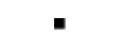 AKADEMIE PROFESNÍHO VZDĚLÁVÁNÍ s.r.o.AKADEMIE PROFESNÍHO VZDĚLÁVÁNÍ s.r.o.AKADEMIE PROFESNÍHO VZDĚLÁVÁNÍ s.r.o.AKADEMIE PROFESNÍHO VZDĚLÁVÁNÍ s.r.o.AKADEMIE PROFESNÍHO VZDĚLÁVÁNÍ s.r.o.Pivovarská 273, 68601 Uherské HradištěPivovarská 273, 68601 Uherské HradištěAKADEMIE PROFESNÍHO VZDĚLÁVÁNÍ s.r.o.AKADEMIE PROFESNÍHO VZDĚLÁVÁNÍ s.r.o.AKADEMIE PROFESNÍHO VZDĚLÁVÁNÍ s.r.o.AKADEMIE PROFESNÍHO VZDĚLÁVÁNÍ s.r.o.AKADEMIE PROFESNÍHO VZDĚLÁVÁNÍ s.r.o.Pivovarská 273, 68601 Uherské HradištěPivovarská 273, 68601 Uherské HradištěPivovarská 273, 68601 Uherské HradištěPivovarská 273, 68601 Uherské HradištěOrange Academy s.r.o.Orange Academy s.r.o.Orange Academy s.r.o.Orange Academy s.r.o.Orange Academy s.r.o.Pionýrská 1137/15, 69301 HustopečePionýrská 1137/15, 69301 HustopečeOrange Academy s.r.o.Orange Academy s.r.o.Orange Academy s.r.o.Orange Academy s.r.o.Orange Academy s.r.o.Pionýrská 1137/15, 69301 HustopečePionýrská 1137/15, 69301 HustopečePionýrská 1137/15, 69301 HustopečePionýrská 1137/15, 69301 HustopečeNákupčí pro internet, multimédia a nová média,  29.03.2024 12:59:11Nákupčí pro internet, multimédia a nová média,  29.03.2024 12:59:11Nákupčí pro internet, multimédia a nová média,  29.03.2024 12:59:11Nákupčí pro internet, multimédia a nová média,  29.03.2024 12:59:11Nákupčí pro internet, multimédia a nová média,  29.03.2024 12:59:11Strana 2 z 2Strana 2 z 2